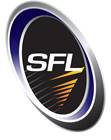 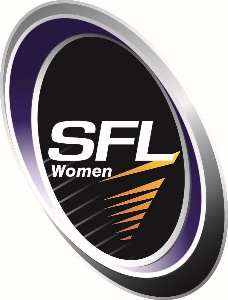 1. Objective of the SFL PPS Policy The SFL Player Points System Policy committee believes that equalisation of community football competition is vital for community football. Even and fair competitions lead to interest, which leads to bigger crowds, which leads to stronger clubs and competitions. Even competitions allow supporters and club volunteers the chance to turn up on any given match day with the knowledge that the outcome of the game is uncertain, and that their team is a chance of winning. This mindset motivates people to become and remain engaged with their community club and provides rewards and recognition to all those that assist in putting a team out on the field. The philosophy of competition equalisation is accepted in sports all around the world. Professional sporting bodies have accepted practices such as drafts, salary caps, FIFA Fair Play, and the like, to help competition’s, ensure competitiveness and club sustainability. The objectives of the SFL PPS Policy are as follows, to: 1. support equalization of community football Competitions. 2. ensure teams fielded in the Competitions are strong and as equally matched as possible. 3. provide the best opportunities for players to develop and display their skills. 4. provide opportunities to compete at a community level within an orderly and fair system. 5. enable team spirit and public support. 6. encourage community and corporate sponsorships of Community Clubs. 7. reduce the inflationary nature of player payments to assist clubs survive financially and reduce financial burden/stress on Clubs. 8. promote player loyalty and junior development. 9. support the role volunteers undertake in managing their Clubs by- minimising the need to fundraise for player payments - providing a more competitive environment on field, that encourages more volunteers to support at Club level - providing incentive to spend more time and effort in the development of football, a welcoming Club environment and growing the game within the local community. This PPS Policy sets out a framework of rules and guiding principles in relation to a player points system to achieve the above objectives. 2.	 Definitions 2.1. 	AFL – Australian Football League. 2.2. 	AFL Victoria - means Australian Football League (Victoria) Limited ACN 147 664 579. 2.3.	 Category – means the player points category which determines the base allocation of the Player Points Allocation for a player. 2.4. 	Community Club or ‘Club’ – means an Australian football club which participates within a community football competition that does not include State Leagues (i.e. the TSL, VFL etc). 2.5.	 Competition – an Australian football competition in which the Community Clubs participate in official fixtured matches. 2.6. 	Competitive Football – means any formally organised football competition excluding AFL 9s, school football and women’s competitions. 2.7. 	First Home and Away Match –means the first official competition match for the home and away season of a Competition. 2.8. 	Footyweb System – means the online competition management system implemented by football competitions across Australia. (Sports TG) Southern Football League.2.9. 	Competition Manager – means the person responsible for the administration of the football competition.2.10. 	SFLPPS – means the Southern Football League Player Points System, men’s & women’s2.11. 	National Player Transfer Regulations – means the AFL’s national policy for player transfers as updated by the AFL from time to time. 2.12. 	NEAFL – means North East Australia Football League. 2.13. 	NTFL – means Northern Territory Football League. 2.14. 	Player membership details – means a player’s individual details provided for on the Footyweb System. 2.15. 	Player Points Allocation – means the total number of points allocated to an individual player in the SFL Senior Men’s or Women’s Team taking into consideration the Player Points Category that applies to each player and any additional points or deducted points in accordance with this PPS Policy. 2.16. 	PPS Policy - means the community club player points policy as amended by the SFL from time to time. 2.17. 	PPSC – means Player Points System Committee 2.18. 	Premier Competition - means the Competitions outlined in clause 6.2 of this PPS Policy. 2.19.	 SANFL – means the South Australian National Football League. 2.20. 	Season – means Community Football season between 1 April and 30 September each year (or such other agreed dates). 2.21. 	Season of Service – means a Season where a player has played a minimum of five (5) senior or reserves games in one Season for a particular Community Club. A player who has completed a Season of Service is eligible for a reduction of one point should they play for the same Community Club in the following year in accordance with this PPS Policy. 2.22. 	Senior Competition – means the senior or 1st grade Competition within any division of the SFL.2.23. 	Senior Team – means the team of players that participate within a Community Club’s senior or 1st grade football team. 2.24. 	TSL – means the Tasmanian State League.           	TSLW – means Tasmania State League Women’s.2.25. 	Total Team Points – means the total amount of points allocated to a specific Senior Team by the SFL for each Season in accordance with this PPS Policy. 2.26. 	VFL – means the Victorian Football League. 2.27.	WAFL – means the Western Australia Football League. 2.28. 	OSFA – means Old Scholars Football Association2.29. 	SFL – means Southern Football League Tasmania         	SFLW – means Southern Football League Women’s Competition TasmaniaInterpretation: A reference to: “Transferred” refers to the formal transfer authorised under the National Player Transfer Regulations. “Unique local conditions” refers to the conditions, environment or circumstances which are unique to a Community Club or a region of Community Clubs which may give grounds for a reassessment of a Club’s Total Team Points as determined by the relevant SFL PPS Committee. 3. SFL Player Points System Committee Responsibilities Total Team Points 3.1. acknowledge that the Total Team Points allocation will be capped at 35 points per Senior Team subject to the conditions of this clause 3. 3.2. will consider all applications from Community Clubs for the allocation of additional Total Team Points “or Salary Cap Extensions” in accordance with this PPS Policy (i.e. applications based on unique local circumstances under clause 4.5). 3.3. may allocate additional points or apply deductions to Total Team Points to specific Community Clubs in accordance with this PPS Policy to manage unique local conditions and meet the needs of local Community Clubs and the relevant senior Competitions. 3.4. acknowledge that any decision to alter the 35 points Total Team Points cap should be approved by the SFLPPSC. 3.5. will allocate the final figure for Total Team Points to each Senior Team for each Club affiliate (i.e. not reserves or underage Competitions) for the following Season and in accordance with PPS Policy, with all points allocations to be assessed by the PPSC by 31st October each calendar year. 3.6. subject to approval of Total Team Points via the PPSC, the SFL must communicate the allocation of each Club’s Total Team Points to each of their affiliate Clubs for the following Season in accordance with PPS Policy by 31st October in each calendar year (or such date other date as determined by the PPSC). Player Points Allocation 3.7. will liaise with Community Club’s to ensure Player Point Allocations are entered via the Footyweb System prior to any player’s first Senior Home and Away Match of each Season. 3.8. as part of the Player Point Allocation process, the SFL PPSC may provide the opportunity for Clubs to contest any player’s Player Point Allocation. An appeal against a Player Point Allocation should be made no later than 1 day before the player’s first Senior Home and Away Match of each Season. 3.9. once the process in clauses 3.7 – 3.8 has been undertaken, any player’s Player Point Allocation will be fixed for that Season unless the SFL PPSC is of the view that there are exceptional circumstances relevant to a player that warrant an amendment of the Player Point Allocation during the Season. 3.10 SFL Clubs must have one (or more) single junior football club as their “aligned junior club” and this nomination must be accepted by the nominated junior club. Clubs who do not nominate an aligned junior club or do not have their nominated junior club accept the nomination by the due date that SFL Club will be deemed to have no aligned junior club. The SFL Board will deal with the issue / allocation of non-aligned junior clubs. i.e. Which SFL clubs can access any surplus, and how many points per player will be involved, and this will be at the total discretion of the SFL Board.”Brighton		Brighton JuniorsClaremont		Claremont JuniorsCygnet			Southern Storm Juniors/ Channel Football ClubDodges Ferry		Dodges Ferry Juniors*Hobart			Hobart / Sandy Bay JuniorsHuonville Lions	Huonville Lions Kingborough		Kingborough Tigers JuniorsLindisfarne		Lindisfarne JuniorsNew Norfolk		New Norfolk JuniorsNorth Hobart		North Hobart JuniorsSorell			Sorell Juniors*South East Suns	South East JuniorsNote re history4. Affiliated Club Responsibilities Each affiliate Community Club: 4.1. The SFL Competition Manager will determine each player’s Player Points Allocation for its Senior Teams. This determination may include any additions or deductions applicable to each player in accordance with this PPS Policy. See clauses 6 and 7 and appendices 12.1 for applicable PPS table and flow chart to assist in this process. 4.2. The SFL Competition Manager will enter Player Points Allocations into each relevant player’s membership details using the Footyweb System prior to the relevant Community Club’s First Home and Away Match of each Season. Affiliate club may need to consult with the competition manager to ensure this process is up to date as cannot be updated until players has completed online registration for the season. Players that have transferred clubs must have completed the online registration via the email link generated through footyweb transfer approval process.4.3. acknowledges that if a Community Club does not follow this procedure and decides to play a player in a match in a Senior Competition, who has not had their Player Points Allocation approved and entered into the Footy Web System, that Club will bear the risk of any subsequent enforcement penalty as determined by the SFL in accordance with this PPS Policy. 4.4. will ensure that on match days the Senior Team does not exceed that Club’s Total Team Points. For the avoidance of doubt, Community Clubs may recruit above their allocated points in any given Season but must comply with the Total Team Points allocation on match days. 4.5. may make an application to the SFL PPSC for the allocation of additional Total Team Points in accordance with this PPS Policy (i.e. for unique local circumstances). The application process is to be set down and communicated to affiliate Clubs by the PPSC. 5. Player Points Categories MEN5.1. A player’s Category and the subsequent Player Points Allocation will be determined by that player’s playing history and achievements and is structured in a way to promote player retention and loyalty. 5.2. Each player expected to play in the Senior Team of a Community Club will be allocated a Category and a Player Points Allocation as follows: (Note: Where a player qualifies for more than one Category based on their playing history in the current season or any of the previous three (3) seasons, the Category with the highest points will apply):5.3.1. Category 1 – Home Player – 1 Point a) A player who has played only at that Community Club and for no other Community Club in the SFL Competition; or b) A player who has played for the aligned junior club as outlined in 3.10*.c) A player who has not played Competitive Football in the previous 36 months. *Residential history may be considered when determining 5.3.1.b).NOTE: Under the Category 1 definition, a player may be categorised as a ‘home player’ at more than one Community Club.5.3. If a player does not meet the Category 1 ‘home player’ eligibility above, their points Category will be assessed based on the highest playing level achieved in the following Categories: 5.3.2. Category 6 – AFL Player – 6 Points Player who has played a minimum of one AFL or game in any of the prior three (3) seasons, including the current season. 5.3.3. Category 5 – State League Tier One – 5 PointsPlayer who has played a minimum 5 senior games of VFL, WAFL, or SANFL in the current Season or any of the previous three (3) seasons. For example, a player would not qualify in this category for the 2021 Season if that player has played as follows in the previous three (3) Seasons: Season 2019 – 4 games / Season 2018 – 3 games / Season 2017 – 2 games However, a player would qualify in this category for the 2021 Season if that player had played as follows in the previous three (3) Seasons: Season 2019 – 0 games / Season 2018 – 6 games / Season 2017 – 2 games; or Season 2019 – 5 games / Season 2018 – 0 games / Season 2017 – 0 games. NOTE: where a Category refers to “a minimum of 5 games in any of the previous 3 Seasons”, the above calculation example will apply.5.3.4. Category 4 – State League Tier 2 (TSL, NEAFL, NTFL,) NAB League, and Premium Community Player – 4 Points (a)	State League Tier 2 - A player that has played 5 or more games at TSL senior level in any of the last 3 seasons, including the current season.b) 	Premium Community player – who has achieved a club senior best and fairest top three (3) finish in SFL senior Community competition in the previous Season. (c) 	NAB League player - who has played a minimum 5 TAC Cup games in the current Season or any of the previous three (3) Seasons.5.3.5. Category 3 – Promotional (Marquee) Player or Senior Community Player – 3 Points An ex AFL player who is engaged for a promotional marquee game.Points will multiply for each appearance in the same season. i.e. 3 points for the 1st game, 6 for his second appearance. Six is the maximum number of points a player can be allocated.A maximum of one only player can play for a team in any one match.Marquee player is a player that plays for multiple teams on a promotional basis across the country during the season prior to the close of the National Transfer Period each season. Online transfer must be lodged in footyweb prior to the close of the 30th June in the calendar year.State League Tier 1 and Tier 2 Other – Any player who has played at State League level (seniors or Development League) in the current season or any of the previous three (3) seasons and does not meet the criteria for Category 4 or 5.Senior Community Player – Player who has played the same number or more senior games than reserves games in any of the previous three (3) seasons in the SFL or similar competition.Under 19 players – If a player is recruited from an SFL Under 19 team and is still eligible to play Under 19’s then they are to be rated as three (3) points.5.3.6. Category 2 – Development Community Player – 2 Points A player who has played more reserves games than senior games in the preceding SFL Season or any player moving from the OSFA, ODFA or similar competition as determined by the SFL.5.4. A Community Club that has a player that does not meet any of the above player Categories will need to apply to the SFL PPSC to determine the appropriate Player Points Allocation. In determining the Player Points-Allocation the PPSC will have regard to all relevant factors so as not to unreasonably restrict the player’s movement between Community Clubs or a player’s opportunity to play football at a Club of his choice. 5.5. For the purposes of a Player Points Allocation, a playing coach or playing assistant coach is classified as a player and will be assessed under the above Categories. 5.6. A player playing on an Interchange Agreement as detailed at clause 3.9 of the National Player Transfer Regulations (i.e. a permit player) will be assessed on the same basis as transferred players. 5.7. Where a player qualifies in more than one Category based on their playing history in the current Season or any of the previous 3 Seasons, the Category with the highest points will apply, hence the use of the flow chart in appendix 12.3. (Category 1 - Home Players are excluded). 5. Player Points Categories WOMEN5.1. A player’s Category and the subsequent Player Points Allocation will be determined by that player’s playing history and achievements and is structured in a way to promote player retention and loyalty. 5.2. Each player expected to play in the Senior Team of a Community Club will be allocated a Category and a Player Points Allocation as follows: (Note: Where a player qualifies for more than one Category based on their playing history in the current season or any of the previous three (3) seasons, the Category with the highest points will apply):5.3.1. Category 1 – Home Player – 1 Point a) A player who has played only at that Community Club and for no other Community Club in the SFL Competition; or b) A player who has not played Competitive Football in the previous 36 months. NOTE: Under the Category 1 definition, a player may be categorised as a ‘home player’ at more than one Community Club.5.3. If a player does not meet the Category 1 ‘home player’ eligibility above, their points Category will be assessed based on the highest playing level achieved in the following Categories: 5.3.2. Category 6 – AFLW Listed Player – 6 Points Player who has been listed with an AFLW team in any of the prior three (3) seasons, including the current season. 5.3.3. Category 5 – State League Tier One – 5 Points(a)	Player who has been listed with a VFL, WAFL, or SANFL in the current Season or any of the previous three (3) seasons. (b) 	A TSLW player who has achieved a top 5 club B&F in the preceding year.5.3.4. Category 4 – State League Tier 2 (TSLW) and Premium Community Player 4 Points (a)   	State League Tier 2 – 	A player that has played 6 or more games at TSLW in any of the last 3 seasons, including the current season. (b)  	NAB League -	player who has played a minimum 6 NAB League games in the current season or any of the previous three (3) Seasons.(c) 	Premium Community - player who has achieved an SFLW club senior best and fairest top 5 finish in 	senior Community competitions in the previous Season. 5.3.5. Category 3 – Promotional (Marquee) Player or Senior Community Player – 3 Points (a)   	An ex AFLW player who is engaged for a promotional marquee game.Points will multiply for each appearance in the same season. i.e. 3 points for the 1st game, 6 for their second appearance. Six is the maximum number of points a player can be allocated.A maximum of one only player can play for a team in any one match.Marquee player is a player that plays for multiple teams on a promotional basis across the country during the season prior to the close of the National Transfer Period each season. Online transfer must be lodged in footyweb prior to the close of the 30th June in the calendar year.(b) 	Any player that has played at TSLW in the current season or any of the previous three (3) seasons and does not meet the criteria for Category 4. (played 5 games or less)(c) 	A player that has played 6 or more games at SFLW level in any of the last 3 seasons, including the current season.5.3.6. Category 2 – Development Community Player – 2 Points Any player that has played less than (5) games at SFLW in the previous season and is going to a team that did not participate in finals in the previous season. 5.4. A Community Club that has a player that does not meet any of the above player Categories will need to apply to the SFL PPSC to determine the appropriate Player Points Allocation. In determining the Player Points-Allocation the PPSC will have regard to all relevant factors so as not to unreasonably restrict the player’s movement between Community Clubs or a player’s opportunity to play football at a Club of his choice. 5.5. For the purposes of a Player Points Allocation, a playing coach or playing assistant coach is classified as a player and will be assessed under the above Categories. 5.6. A player playing on an Interchange Agreement as detailed at clause 3.9 of the National Player Transfer Regulations (i.e. a permit player) will be assessed on the same basis as transferred players. 5.7. Where a player qualifies in more than one Category based on their playing history in the current Season or any of the previous 3 Seasons, the Category with the highest points will apply, hence the use of the flow chart in appendix 12.3. (Category 1 - Home Players are excluded). 6. Additional player point allocations: 6.1. If a player transfers to a Community Club and will be competing in the same Competition and against their former Community Club, (except Category 2 - Development Community Players) an additional one-point penalty will apply. 6.2. If a player has transferred to three (3) or more different Community Clubs across the previous 36 months, one additional point will be applied to that player’s Player Points Allocation. For the avoidance of doubt, player movements under an arrangement e.g. to a State League, TAC Cup, under local interchange agreements, where their home club is classified as a Community Club, will not be penalised under this clause. 6.3. An SFL Community Club may make an application for a re-assessment under clause 7.3 to SFL PPSC in relation to a player’s additional point allocation. 7. Deductions to player points allocation: 7.1. Once a player’s Player Points Allocation has been determined, a reduction of one point will apply for each ‘Season of Service’ to that player’s Community Club (minimum 5 senior or reserves or underage games per Season), even if not in consecutive years, until the player reaches not less than 1 point. (This is the minimum number of points a player can have). For the avoidance of doubt if a player is eligible for underage football at his Club, underage, reserve, and senior level appearances all qualify towards the players 5 games for the SFL club per year.7.2. SFL PPSC may, acting reasonably, reassess an individual player’s Player Points Allocation where it is deemed inappropriate based on playing history and circumstances. Community Clubs will need to make an application detailing relevant evidence regarding the reassessment of a player to the SFL PPSC. The application for reassessment may be based upon one or more of the following: (a) The age of the player especially if the player is looking to play at a higher level (b) The injury history of the player (c) The recent playing history of the player (d) The living, schooling, and work arrangements of the player; or (e) Any other relevant consideration. 7.3. Subject to the considerations which the SFL PPSC should consider under clause 7.2, the determination of an application for reassessment will be at the discretion of the SFL PPSC. 7.4. Should a player be recruited from a Tasmanian affiliate Community Club which participates in a community Competition which has not adopted a PPS Policy, that player will have a value of one point to a Community Club which has adopted the PPS Policy The SFL PPSC, at their discretion may review this one point allocation particularly where the playing history of that player includes prior participation in Competitions that have adopted a PPS Policy, or the player is off exceptional ability. I.e. An ex AFL player as an example.8. Total Team Points 8.1. The SFL PPSC will undertake their own process of Total Team Points allocations and will be responsible for determining Total Team Points for their affiliate Senior Competitions and Clubs. As stated under clause 3, the starting point is that Total Team Points will be capped at 35 points and should only vary for legitimate circumstances necessary to achieve the evenness and equalisations objectives of this PPS Policy. 8.2. To determine variances in the 35-point Total Team Points’ cap, the SFL PPSC should adopt the following guiding principles regarding the additional allocation or reduction of Total Team Points to a Community Club: 8.2.1. 	Additional total team points may be allocated to a Community Club which is in a region with a low population base. 8.2.2. 	Additional total team points may be allocated if a Community Club who have finished in the last three positions on the ladder for two consecutive seasons or can prove special dispensation to the League on a case by case basis.If any team has received a variance  to the additional 35-point Total Team Points’ cap, points will be reduced at the end of each season by the following means.A deduction of one point per year until the team reaches the Total Team Points allocation as described in 3.1If a team makes finals, a deduction of two points will be deducted from the Total Team Points allocation until it reaches the allocation as described in 3.1If a team which has received additional team points finishes in last position on the ladder in that first year the team points variance will remain the same for the preceding year.8.2.3. 	Reduction of total team points for multiple premierships and sustained success over previous seasons. Although this rule has been adopted as part of the SFL PPS, it is hard to imagine any circumstances that would deem it necessary to implement it.8.2.4. 	Additional total team points may be allocated if a Community Club endures significant hardship, lack of success, is coming out of recess, or is a recently merged or restructured entity. 8.3. Any alterations to a Community Club’s Total Team Points cap under clause 8.2 or for any other reason must be prior approved by SFL PPS committee. For each match, a Club must ensure that the Total Team Points allocation is calculated based on the maximum number of players allowed to participate in a match for that Competition and this should be consistent for each match within a Season, within each Competition. For example, if the maximum number of players on match days for the Competition is 22 players, a Club cannot submit a team list of 21 players to meet the Total Team Points cap. For the avoidance of doubt, a Club must list the maximum number of players allowed on its team sheet in calculating its Total Team Points. *In season 2021 Hobart Senior Men’s 37 points (39 in 2020, made finals 2020)Brighton Senior Men 39 points* (39 in 2020) (finished in the last three positions on the ladder in 2018/recess/2020)Sorell Senior Men’s 39 points (finished in the last three positions on the ladder for two consecutive seasons)Claremont Senior Men’s 39points (finished in the last three positions on the ladder for two consecutive seasons)9. Implementation C9.1. The SFL PPSC are free to publicise Total Team Points to affiliate Clubs for the following year at their own discretion once approved. 9.2. The implementation of the PPS Policy in 2019 may result in unintentional errors with the player points allocation or in other administrative activities, as the association familiarises itself with the new system. SFL PPSC will have the discretion in 2019 to either address any of these breaches in the PPS Policy through education and training, or they may decide to apply the enforcement provisions listed below. In 2019 and beyond, all enforcement provisions should be implemented and applied. 10. Enforcement 10.1. Given Player Points Allocations will be managed via the Footyweb System, if correct procedure is applied, with Players Points Allocation entered into the system prior to the start of the Season, it is envisaged there will be minimal issues in the management of the Player Points Allocations. Errors are less likely given that Footyweb will not permit a club to complete a Senior Team into an electronic team sheet that has a combined Total Team Points allocation of more than that Club’s permitted points cap. 10.2. As detailed in clause 9.2 it will be at the discretion of SFL PPSC as to the enforcement provisions they apply to affiliate Clubs in 2021, should any Club knowingly make a false or incorrect declaration regarding Player Points Allocations, the Club may be penalised in line with the penalties set out in clause 10.3. 10.3. Penalties may include (without limitation): (a) 	Club fines (b) 	Loss of premiership points – current season and in the future (c) 	Suspension from finals – current season and in the future (d) 	Player / Official suspensions – for those players/ officials that knowingly provide false information to the Club or the SFL PPSC. (e) 	Any other penalty determined by the SFL PPS committee from time to time. 	such as a reduction in total Team Player Points11. Appeal and Review 11.1. Where a Community Club is of the view that a player’s Player Points Allocation is deemed inappropriate under this PPS Policy, any appeal against that Player Points Allocation must be heard by the SFL PPSC under their own *appeals process. 11.2. Where a Club is of the view that its own Total Team Points or Total Team Cap allocation is deemed inappropriate under this PPS Policy, any appeal against that Total Team Points allocation must be heard by the SFL PPSC under their own *appeals process. 11.3. An appeal against a decision to enforce an enforcement provision under this PPS Policy should be made via the SFL PPS Committee. 11.4. The PPS committee will review the PPS Policy throughout the 2021 Season and amendments and variations may be made by the PPS committee from time to time. *Appeal process as per S58 of the SFL by-laws 12. Appendices 	SFL MEN12.1. Player Points Categories Tables SFLEXAMPLE EXEMPTIONS. If a player returns to an SFL club directly from the TSL, after leaving the same SFL club to go directly to the TSL, then he should be classed as a Home Player = 1 point. If a player returns to an SFL club directly from the TSL, after leaving an ‘aligned junior Club’ or acknowledged ‘junior feeder Club’ of the same SFL club to go directly to the TSL, then he should be classed as a Home Player = 1 point.	If a player returns directly to his original ‘home’ SFL club, after leaving a club that he directly moved to, then he should be classed as a Home Player = 1 point. The PPSC will adjudicate on a player returning to his ‘home’ SFL club after a stint intrastate or interstate, as there may be special circumstances surrounding their playing background that may need to be considered.	Players who played at junior level with a particular SFL club (or it’s nominated junior club), but went on to play underage, reserve, or senior level at another SFL club, and then choose to return to the SFL club that is aligned to their junior pathway, may be eligible for an exemption from any points over the ‘home’ player level.	12. Appendices 	SFL WOMEN	12.2. Player Points Categories Tables SFLWEXAMPLE EXEMPTIONS. If a player returns to an SFLW club directly from the TSLW, after leaving the same SFLW club to go directly to the TSLW, then they should be classed as a Home Player = 1 point.  If a player returns to an SFLW club directly from the TSLW, after leaving an ‘aligned junior Club’ or acknowledged ‘junior feeder Club’ of the same SFLW club to go directly to the TSLW, then they should be classed as a Home Player = 1 point.	If a player returns directly to their original ‘home’ SFLW club, after leaving a club that they directly moved to, then they should be classed as a Home Player = 1 point. The PPSC will adjudicate on a player returning to their ‘home’ SFLW club after a stint interstate, as there may be special circumstances surrounding their playing background that may need to be considered.	              PLAYER POINTS SYSTEM – CATAGORIES AND DEFINITIONS               PLAYER POINTS SYSTEM – CATAGORIES AND DEFINITIONS               PLAYER POINTS SYSTEM – CATAGORIES AND DEFINITIONS               PLAYER POINTS SYSTEM – CATAGORIES AND DEFINITIONS Category 66 pointsAFL PlayerMinimum 1 AFL game in any season of any of the last 3 seasonsCategory 55 pointsState League Tier 1- VFL, WAFL, SANFLMinimum 5 senior games in the current season or any of the previous 3 seasons Category 44 pointsState League Tier 2(TSL, NEAFL, NTFL)NAB League playerMinimum 5 games in the current season or any of the previous 3 seasonsCategory 44 pointsPremium Community PlayerPremium SFL Player who has achieved an SFL Club B & F top 3 in Senior competitions only in the preceding season. Category 33 pointsPromotional PlayerAn ex AFL player who is engaged for a promotional marquee game. Points will multiply for each appearance in the same season. i.e. 3 points for the 1st game, 6 for his second appearance. Six is the maximum number of points a player can be allocated. A maximum of one only player can play for a team in any one match. Marquee player is a player that plays for multiple teams on a promotional basis across the country during the season prior to the close of the National Transfer Period each season. Online transfer must be lodged in footyweb prior to the close of the 30th June in the calendar year. Category 33 pointsSenior Community PlayerA Senior Community Player (SFL, NTFA, NWFL or similar) must have played more Senior games over Reserve games in any of the three previous seasons.Category 33 pointsState League Tier 1 & 2Any player who has played at State Leaguelevel (seniors or D/L in the current season orany of the previous 3 seasons, and does notmeet the criteria for Category 4 or 5Category 22 pointsDevelopment Community Player   Played more reserves than senior games in the preceding season with another Community Club or moved from the OSFA or ODFA or similar.Category 11 pointHome Player / New PlayerA player who has played for the aligned junior club as outlined in 3.10. Player who has only played at that club or has reduced his points by being there for a period of years. Player new to the game.              PLAYER POINTS SYSTEM – CATAGORIES AND DEFINITIONS               PLAYER POINTS SYSTEM – CATAGORIES AND DEFINITIONS               PLAYER POINTS SYSTEM – CATAGORIES AND DEFINITIONS               PLAYER POINTS SYSTEM – CATAGORIES AND DEFINITIONS Category 66 pointsAFLW Listed PlayerPlayer who has been listed with an AFLW team in any of the prior three (3) seasons, including the current season.Category 55 pointsState League Tier 1- VFL, WAFL, SANFLPlayer who has been listed with a VFL, WAFL, or SANFL in the current Season or any of the previous three (3) seasons. Category 55 pointsTSLWPremium PlayerA TSLW player who has achieved a top 5 club B&F in the preceding year.Category 44 pointsState League Tier 2TSLWA player that has played 6 or more games at TSLW in any of the last 3 seasons, including the current season.Category 44 pointsNAB LeagueNAB League player - who has played a minimum 6 NAB League games in the current Season or any of the previous three (3) Seasons.Category 44 pointsPremium Community PlayerPlayer who has achieved an SFLW club senior best and fairest top 5 finish in the previous Season.Category 33 pointsPromotional PlayerAn ex AFLW player who is engaged for a promotional marquee game. (refer 5.3.5)Category 33 pointsSenior Community PlayerAny player that has played at TSLW in thecurrent season or any of the previous three(3) seasons and does not meet the criteriafor Category 4.  (i.e. played 5 games or less)A player that has played 6 or more games at SFLW level in any of the last 3 seasons,including the current season.Category 22 pointsDevelopment Community Player Any player that has played less than (5) games at SFLW in the previous season and is going to a team that did not participate in finals in the previous season.Category 11 pointHome Player / New PlayerPlayer who has only played at that club or has reduced his points by being there for a period of years. Player new to the game.